ČESKÝ JAZYK	 +   MATEMATIKAPondělí 8. 3. 2021SPOLEČNÁ PRÁCE VE SKUPINÁCH NA MEET se nemusí dokončit, pokud při společné práci nestíháte.Připravíte si: ČJ + M = učebnice, pracovní sešity+žlutý, sešity + ČÍTANKUČJ: Téma učiva: Podstatná jména – PRAVOPIS I/YŠKOLÁKOV - PROCVIČOVÁNÍPS ŽLUTÝ 15/1+2KONTROLAU 63/ 3 do sešitu společněM: Téma učiva: Procvičování učiva On line test – převody jednotekU 54/ 15,16,19 SPOLEČNĚ DO SEŠITUPS 25/50 – první sloupečekPO VÝUCE NA MEETu následuje čas na samostatnou práci a čtení    ČJ: UČEBNICE 63/4 DO SEŠITU (PÁD PIŠ DO ZÁVORKY ZA SLOVO)M: PS 25/49C  PÍSEMNÉ DĚLENÍV MĚSÍCI BŘEZNU ČTEME ČÍTANKU OD STRANY 108 – 122 ČÁST:JARO UŽ JE CÍTIT VE VZDUCHU 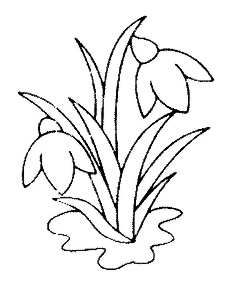 